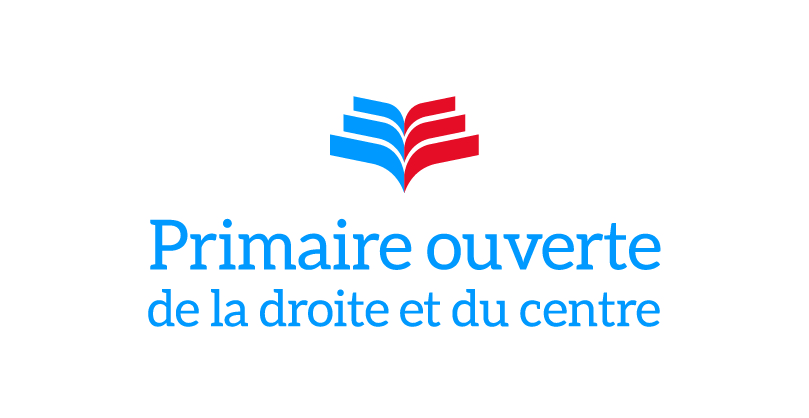 COMMUNIQUE DE PRESSEPour la radio : merci de le diffuser sur vos ondes, en shimaoré et en français.Pour la presse : merci de l’insérer dans votre journal écrit.Monsieur Soibahadine IBRAHIM RAMADANI, Président de la Commission départementale d’organisation de la Primaire informe la population de Mayotte que la primaire de la droite et du centre se déroulera de la façon suivante :La date du premier tour de la primaire ouverte de la droite et du centre est fixée au dimanche 20 novembre prochain; celle du second tour au dimanche 27 novembre 2016 de 8h à 19h.Implantation et localisation des bureaux de vote :Le département de Mayotte compte 47 bureaux de vote ouverts répartis géographiquement par regroupement des bureaux utilisés lors des scrutins traditionnels.20 bureaux de vote pour la première circonscription27 bureaux pour la deuxième circonscriptionDont voici la liste:c)Electeurs Le vote est ouvert à tous sans distinction de partis politiques. Pour voter, il suffit : 
- D’être inscrit sur la liste électorale au 31 décembre 2015 (ou d’avoir 18 ans à la date de l’élection présidentielle 2017)
- De verser 2€ par tour de scrutin ( participation aux frais d’organisation)
- De s'engager sur l’honneur en signant la phrase suivante : « Je partage les valeurs républicaines de la droite et du centre et je m’engage pour l’alternance afin de réussir le redressement de la France. »Réunion d’informationsUne réunion de la commission départementale d’organisation de la primaire de la droite et du centre est prévue le mercredi 02 novembre 2016 à 15h à l’hémicycle YOUNOUSSA BAMANA pour toutes questions complémentaires.						Président de la Commission						Soibahadine IBRAHIM RAMADANICommuneslocalisation bureaux de vote PrimairePrésidence du  bureau voteACOUABureau N°25 MairieMme MOUAYAD BEN Zouhourya BintBureau N°117 Ecole Maternelle MtsangadouaM. ABDALLAH FahardineBANDRABOUABureau N°29 Ecole de BandrabouaM. MOUZDALIFA NourdineBureau N°37 Ecole de MtsangabouaM. MOUSSA SoulaimanaBureau N°52 Ecole HANDREMAM. ABDOU ChifainBureau N°112 Ecole Maternelle DzoumogneM. HASSANI MikidachiBureau N°84 Ecole Primaire de BOUYOUNIM. AHMADI ABDOU MADIBANDRELEBureau N°136 Ecole Bandrélé villageM. Darcaoui TOILHA COLOBureau N°10 Ecole MtsamoudouMme ATTOUMANI MariameBOUENIBureau N°13 Ecole de MZOIZIAM. ABIDI MADI HafidhouBureau N°108 Ecole Maternelle de BOUENIM. COMBO NAZARIOU ALICHICONIBureau N°21 ECOLE DE SOHOAM. KAMARDINE ABDOULBureau N°38 Mairie de CHICONIM. BAHEDJA ABDOURAHAMANECHIRONGUIBureau N°15 Ecole de ChironguiMme SABILI Moina EchatBureau N°16 Ecole de POROANIM. HAMADA YounoussaDEMBENIBureau N°07 MAIRIE DE DEMBENIMme HASSANI MachehiBureau N°43 HAJANGOUA Ecole PrimaireM. AHMADI MHAMADIBureau N°62 Ecole Maternelle de TSARARANOM.SAID OILI BACARDZAOUDZIBureau N°91 LABATTOIR 5 Groupe scolaireM. ALI BENKANI KELIBureau N°150 Ecole Primaire la Rose kani-keliMme MAANRIFA EchatiBureau N°92 Ecole Maternelle de Passi-keliM. GAU MOHAMED MENABureau N°40 MAIRIE annexe CHOUNGUIM. NDAKA ANDJAMIKOUNGOUBureau N°118 Bibliothèque Municipale de koungouMme ANDHUM RaissaBureau N°94 Bibliothèque MAJICAVO KOROPAM. ALIMDINE ALIBureau N°04 Ecole Primaire TrévaniM. ALLAOUI BOUROUHANEBureau N°42 Ecole PRIMAIRE /PPF LONGONIM. IMRANE MAHAMOUDAMAMOUDZOUBureau N°127 Ecole primaire Tzoundzou 01M. SOUDJAY ANTHOUMANIBureau N°128 Ecole primaire Passamainty villageMme DAMARY MarianneBureau N°06 Ecole primaire vahibé 1Mme HOUMADI AnzimiyaBureau N°45 MJC MTSAPEREM. MALIDE SAINDOUBureau N°65 Ecole ANNEXEMme SAID MariameBureau N°104 Ecole Primaire kavani BRIQUETERIEM.  MLARAHA SaidBureau N°103 Ecole Primaire kaweni PosteM. ALI COMBO DebreMTSANGAMOUJIBureau N°24 Ecole Primaire MstangamoujiM. MANSOUR KAMARDINEBureau N°26 Ecole Primaire CHEMBENYOUMBAM. BEN MOHAMED ChaharmaneMTSANMBOROBureau N°27 Ecole Mtsamboro 01M. MOUTULLAHI AHMEDBureau N°28 Ecole Primaire Mtsahara PlageM. ANTIBANI MOUAMILBureau N°36 Ecole HAMJAGO PlageM. HAROUNA ASSANIOUANGANIBureau N°133 MAIRIESOULAIMANA NAWALDINEBureau N°135 Ecole BARAKANI STADEM.HAMADA Dahalane PatrickPAMANDZIBureau N°72 Ecole PAMANDZI 4 VITA LEMENGOM. MAANDHUI OUSSENISADABureau N°57 SADA 4 Ecole BANDRAJOUMme MOGNE AHAMADI AmbariaBureau N°17 Ecole Primaire SADA MTSANGANIMme MASSIALA SadanatiBureau N°82 SADA 5 Ecole BANDRANIM. ATTOUMANI OMARBureau N°34 Ecole elementaire MANGAJOU CITADELLEM. ABDOU ACHIRAFITSINGONIBureau N°73 TSINGONI 2 MAIRIEM. BADIROU ABDOUBureau N°74 Ecole elementaire de COMBANIM. ABDOUL ANZIZ OIHABI